Уважаемый Руководитель!Заполните заявку на консультационную услугу с уточнением дополнительных сведений, необходимых для калькулирования стоимости услуг и определения допустимых сроков исполнения.Информация о предприятии:Описание ситуацииОписание экономической задачи (определение основной задачи, которую должна решить консультация):_______________________________________________________________________________________________________________________________________________________________________________________________________________________________________Тип ответа (письменная консультация, письменное экспертное заключение, устный или письменный ответ на вопрос, устное или письменное разъяснение)_______________________________________________________________________________________________________________________________________________________________________________________________________________________________________Ожидаемые результаты (опишите их максимально подробно; также просим указать, если у Вас есть какие-нибудь пожелания к структуре и содержанию):_______________________________________________________________________________________________________________________________________________________________________________________________________________________________________Заполненную анкету направлять: finek2015@yandex.ru  для Ирины Александровны     Тел: +7(3812) 50-66-50  cот.: +7-901-262-03-00                            Рады содействовать развитию Вашей деятельности!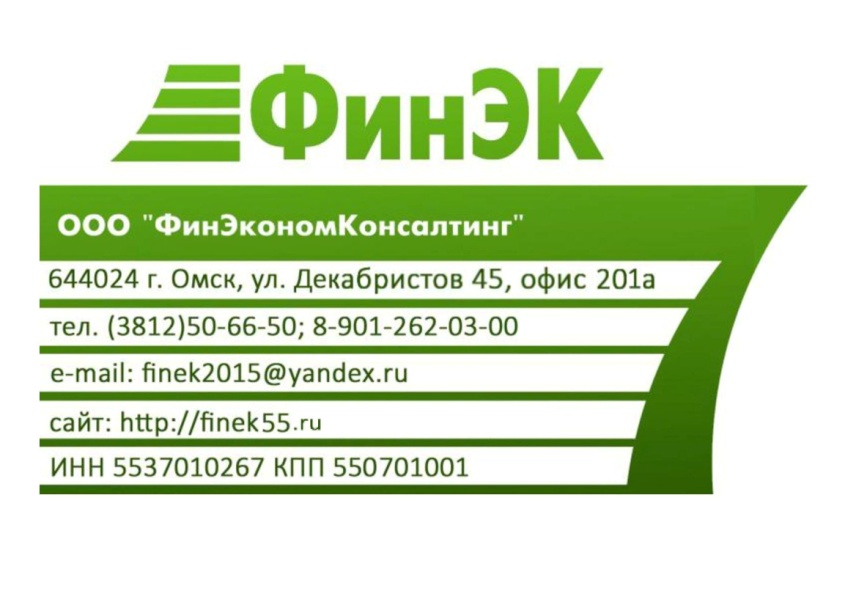 Должность            Организация        ФИО                       Контактные данные (тел., e-mail) __________________________________Полное название предприятия:Муниципальный район (область):Отрасль (специализация):Тел.:Эл. почта:ФИО директора:ФИО контактного лица: